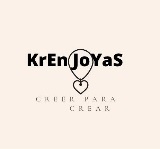 En Kren Joyas valoramos mucho que hayas confiando adquiriendo un producto nuestro.En este documento te damos a conocer las políticas que nos rigen,  adhiriendo siempre con el  cumplimiento de la ley del consumidor que rige en Chile ( Ley N°19496) La empresa siempre cumplirá con los compromisos acordados con los clientes Brindaremos un trato justo a todos los clientes en sus solicitudes ,observaciones o reclamos considerando que nuestro fin es aportar la mejor experiencia de clientes Todos nuestros productos cumplen con todos los estándares de calidad Realizamos nuestro trabajo con el mayor respeto y ética posible Estamos al servicio de nuestros clientes ,comprometidos con las sociedad y el medio ambiente Contamos con garantía para nuestros productos en caso de defecto de fabrica Siempre encontraras información veraz ,oportuna sobre nuestros productos , condiciones de despacho y precios 